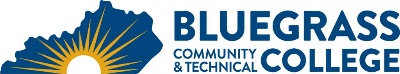 Program Coordinator: Dave Magee	E-mail: david.magee@kctcs.edu	Phone: 859-246-6267Program Website: https://bluegrass.kctcs.edu/education-training/program-finder/business-administration.aspx Student Name:		Student ID: Students need to be at KCTCS placement levels for all coursesNote:  25% of Total Program Credit Hours must be earned at Bluegrass Community and Technical College.Advisor Name:	Advisor Signature: _________________________________________Student Name:	Student Signature: ________________________________________First SemesterCreditsTermGradePrereqs/NotesENG 101	Writing I3BAS 160	Introduction to Business (MGT160)3EQS 110	 Basic Equine Physiology3COM 181	Basic Public Speaking ORCOM 252	Intro. Interpersonal Comm.3CIT 105	Introduction to Computers OROST 105	Introduction to Information Systems3		Heritage/Humanities Course3Total Semester Credit Hours18Second SemesterCreditsTermGradePrereqs/NotesENG 102	Writing II3EQS 103	Racehorse Care1EQS 104	Racehorse Care Lab OR EQS 299	Equine Internship3(1-5)EQM 120	Intro to Commercial Breed Practices3BAS 267	Introduction to Business Law (MGT267)3MGT 283	Principles of Management (BAS283)3Total Semester Credit Hours14-18Third SemesterCreditsTermGradePrereqs/NotesACC 201	Financial Accounting 3EQS 118	Equine Bloodstock3CIT 130	Productivity Software OROST 240	Software Integration3MKT 282	 Principles of Marketing (BAS282)3 	 	 Science Course 3MAT 105	Mathematics or MAT110 OR		College Algebra or Higher*3Total Semester Credit Hours18Fourth SemesterCreditsTermGradePrereqs/NotesACC 202	Managerial Accounting  3 ECO 201	 Principles of Microeconomics	Or ECO202 or ECO1013EQS 130	Introduction to Racing Industry3EQS 240	Equine Legal and Bus Practices3BAS 250	Business Employability Seminar1Total Semester Credit Hours13Total Credential Hours63-67Special Instructions:*Math requirements can be satisfied by the following courses: MAT105, MAT110, MAT 150, MAT 170, MA 162, MA 113, or STA 296.